UNIT/TOPIC TEST WORKSHEET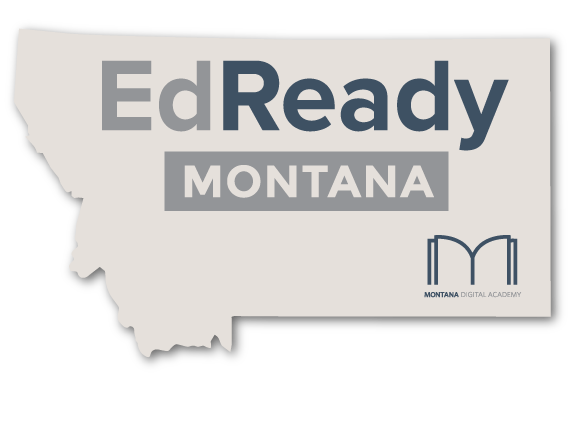 				Name: ________________________________Date: _________________________________Unit:  _________________________________Topic:  ________________________________Use the space provided below for working problems. Please be sure to write the number of the problem in addition to writing the problem down.  In the Response section show your work or explain how you achieved your answer.Question Number:
Problem:

Response:Notes:Question Number:
Problem:

Response:Notes:Question Number:
Problem:

Response:Notes:Question Number:
Problem:

Response:Notes: